VSTUPNÍ ČÁSTNázev moduluDesign dokumentuKód modulu34-m-3/AA58Typ vzděláváníOdborné vzděláváníTyp modulu(odborný) teoreticko–praktickýVyužitelnost vzdělávacího moduluKategorie dosaženého vzděláníH (EQF úroveň 3)L0 (EQF úroveň 4)M (EQF úroveň 4)Skupiny oborů34 - Polygrafie, zpracování papíru, filmu a fotografieKomplexní úlohaDesignová řešení pro tvorbu tiskovinObory vzdělání - poznámky34-53-H/01 Reprodukční grafik34-53-L/01 Reprodukční grafik pro médiaDélka modulu (počet hodin)28Poznámka k délce moduluPlatnost modulu od30. 04. 2020Platnost modulu doVstupní předpokladyZákladní povědomí o formátech papíru/tiskovinZákladní znalost vývoje obrazu a textuUcelený obraz o typech a použití jednotlivých tiskovinObecná znalost formátování textu a základů typografieZákladní znalost práce s textovými a grafickými editoryZnalost základních souvislostí mezi komplikovaností grafického návrhu a příslušnými tiskovými technikamiJÁDRO MODULUCharakteristika moduluCílem modulu je seznámení žáků polygrafických oborů vzdělání s obecnými vizuálními, estetickými a technickými principy designu dokumentů. Modul je zaměřen na estetičnost, ergonomičnost, čitelnost a následnou kvalitní technologickou zpracovatelnost výsledného dokumentu. Po absolvování modulu žáci získají komplexní přehled o funkčnosti, kompozici, designovém řešení, čitelnosti a estetičnosti grafického návrhu. Osvojí si také nejdůležitější souvislosti mezi grafickou náročností návrhu a dalším technologickým zpracováním příslušné tiskoviny. Připraveni budou na další navazující technologická témata.Ve výuce žáci navážou především na moduly: Definice digitálních předloh, Zpracování digitálních předloh, Příprava dat pro ofset, Příprava dat pro flexotisk, Příprava dat pro hlubotisk a Příprava dat pro sítotisk.Očekávané výsledky učeníOčekávané výsledky učení vycházejí z odborných kompetencí definovaných v RVP 34-53-H/01 Reprodukční grafik a 34-53-L/01 Reprodukční grafik pro média az kompetencí definovaných v těchto profesních kvalifikacích:34-015-H Operátor DTP34-017-H Art grafik34-036-H Správce tiskových dat34-045-M Grafik pro digitální médiaŽák:vyjmenuje vhodné typy formátů papíru a uvede vhodnou orientaci formátu pro příslušné tiskovinycharakterizuje sazební obrazec stránky/dvoustránkyaplikuje zlatý řez v souvislosti se sazebním obrazcempracuje s textovými objekty, textovou hierarchií a smíšenou sazboupracuje s obrazovými objekty, vhodně volí jednotlivé barvy grafických prvků a jejich kombinaceinterpretuje souvislosti mezi komplikovaností grafického návrhu, tiskovou technologií a technologickými operacemiObsah vzdělávání (rozpis učiva)Design dokumentu jako celku – úvod, přehled, historieFormáty papíru a výsledných tiskovin – přehled, rozděleníUžitek papíru – přehled, technologické souvislosti, výpočtySazební obrazec, zrcadlo sazby – přehled, postupy, konstrukceAplikace zlatého řezu v polygrafii – přehled, historie, postupy, konstrukce, příkladyZpracování textových a obrazových předloh – přehled, umístění, normostrana, vydavatelský arch, tiskový arch, typy obrazových předloh, formáty datKompozice dokumentu – přehled, ukázky, vliv nepotištěné plochy, ochranná zóna, dodržování správných vzdáleností, vliv pozadí na čitelnost textu, optické iluzeTvorba elektronického dokumentu (webu) – přehled, pravidla, kompozice, informace – obrácená pyramida, „provzdušnění stránky“, barevnost použitých prvků, typografieFormátování textu – přehled, použití, styly odstavců, vhodná hierarchieSmíšená sazba – přehled, použití, vyznačování v sazbě, formátování popisků a tabulekBarevnost grafických prvků – přehled, principy, ukázkyPísmo (1) – přehled, principy, ukázky, volba typu, fontu, řezu a stupně písmaPísmo (2) – ukázky, kombinace více typů písem, vyznačování pomocí písma, typy textových důrazů, speciální efekty, písmový faktor, proklad, prostrkáníSouvislost grafického návrhu s technologickým zpracováním – přehled, principy, vliv obtížnosti grafiky na technologické zpracování, volba grafických variant pro jednotlivé tiskové technikyUčební činnosti žáků a strategie výukyDesign dokumentu, jeho vizuální koncepce, kompozice a správně zvolené grafické a textové prvky jsou důležitým a poměrně obsáhlým tématem. Výše zmíněné faktory ovlivňují kvalitu, estetičnost, čitelnost a následné technologické zpracování výrobku, přičemž jejich vhodná volba se odráží v celkové kvalitě polygrafického výrobku/výstupu. Z hlediska výuky se jedná o teoretickou přípravu žáků formou výkladu jednotlivých témat s průběžným testováním znalostí. Při výuce je kladen důraz na praktické ukázky, především pak při seznamování se s estetickými principy a pravidly nejčastěji uplatňovanými při tvorbě kvalitního vizuálního obsahu. Jako praktické ukázky mohou posloužit elektronické i tištěné grafické návrhy (kvalitní/nekvalitní).Výsledek učení: vyjmenuje vhodné typy formátů papíru a uvede vhodnou orientaci formátu pro příslušné tiskovinyžák pracuje s textem a obrazem (učebnice, PP prezentace, pomůcky: reálné výtisky tiskovin, různé formáty papíru)žák využívá informační zdroje (internet, technické publikace)žák charakterizuje nejběžnější formátové řady a jejich chronologické posloupnostina základě probíraného učiva žák vybere vhodný formát pro danou aplikacižák vypočítá užitek papíru, díky čemuž je výrazně snížen objem odpaduVýsledek učení: charakterizuje sazební obrazec stránky/dvoustránkyžák pracuje s textem, obrazem a pomůckami (učebnice, PP prezentace, pomůcky: příklady jednotlivých polygrafických výrobků)žák využívá informační zdroje (internet, technické publikace)žák sestrojí sazební obrazec stránky/dvoustránkyžák testuje správnou a efektivní kompozici textových a grafických prvkůžák charakterizuje psychologické souvislosti správně komponované stránkyžák testuje vliv nepotištěné plochy, typu pozadí a formátování textuVýsledek učení: aplikuje zlatý řez v souvislosti se sazebním obrazcemžák pracuje s textem, obrazem a pomůckami (učebnice, PP prezentace, pomůcky: příklady jednotlivých polygrafických výrobků)žák využívá informační zdroje (internet, technické publikace)na základě získaných informací žák vysvětlí pojem zlatého řezužák si osvojí práci se zlatým řezem z hlediska kompoziceVýsledek učení: pracuje s textovými objekty, textovou hierarchií a smíšenou sazboužák pracuje s textem, obrazem a pomůckami (učebnice, PP prezentace, pomůcky: příklady jednotlivých speciálních polygrafických výrobků)žák využívá informační zdroje (internet, technické publikace)žák využívá efektivního členění a formátování textůpracuje s principy smíšené sazby, vhodného vyznačování a formátování popisků a tabulekžák volí typ, font, řez a stupeň písma z hlediska estetického i funkčníhožák testuje správnou kombinaci více typů písemžák pracuje s vyznačováním pomocí různého řezu/stupně písmažák rozhoduje o vhodnosti použití speciálních textových efektů, změně písmového faktoru, textového prokladu, prostrkání atd.Výsledek učení: pracuje s obrazovými objekty, vhodně volí jednotlivé barvy grafických prvků a jejich kombinacežák pracuje s textem, obrazem a pomůckami (učebnice, PP prezentace, pomůcky: příklady jednotlivých speciálních polygrafických výrobků)žák využívá informační zdroje (internet, technické publikace)žák určuje výhody/nevýhody jednotlivých typů obrazových předloh a jejich vhodné aplikacežák testuje různá rozmístění obrazových/grafických prvků v dokumentužák se soustředí na cit a designna základě získaných informací žák testuje vhodné kombinace barev grafických prvkůžák se vyvaruje nejběžnějších optických iluzí, souvisejících s barevností a čitelností dokumentuVýsledek učení: interpretuje souvislosti mezi komplikovaností grafického návrhu, tiskovou technologií a technologickými operacemižák pracuje s textem, obrazem a pomůckami (učebnice, PP prezentace, pomůcky: příklady jednotlivých speciálních polygrafických výrobků, příklady nekvalitně reprodukovaných tiskovin)žák využívá informační zdroje (internet, technické publikace)žák charakterizuje typické tiskové vlastnosti příslušných tiskových technologiížák chronologicky popíše pracovní workflow pro příslušné polygrafické tiskovinyžák posoudí soulad technické komplikovanosti grafického návrhu se zvolenou tiskovou technologiížák posoudí soulad technické komplikovanosti grafického návrhu s navazujícím dokončovacím zpracovánímZařazení do učebního plánu, ročníkModul je možné zařadit do výuky v 1. ročníku.Vazba na obory vzdělání:34-53-H/01 Reprodukční grafik34-53-L/01 Reprodukční grafik pro média34-52-H/01 Tiskař na polygrafických strojích34-52-L/01 Tiskař na polygrafických strojích34-57-H/01 Knihař34-57-L/01 Technik dokončovacího zpracování tiskovin34-41-M/01 Polygrafie34-42-M/01 Obalová technikaVÝSTUPNÍ ČÁSTZpůsob ověřování dosažených výsledků 1. Písemná forma:4-6 krátkých testů v písemné podobě obsahující jednoznačně stylizované otázky z příslušné oblasti obsahu vzdělávání2. Ústní forma:1-2 ústní prověření znalostí v průběhu výuky modulu, a to vždy z několika probraných oblastí obsahu vzdělávání včetně detailnějšího zaměření se na konkrétní téma3. Praktická forma:provádění praktických činností (výpočet užitku papíru, výběr vhodných formátů, testování, sestrojení obrazce, práce se zlatým řezem aj.) v průběhu výuku moduluKritéria hodnocení1. Písemné zkoušení:10 otázek po 10 bodech; max. počet dosažených bodů 100Hodnocení:uspěl – 65-100 bodůneuspěl – méně než 65 bodů2. Ústní zkoušení:Žák je průběžně ústně zkoušen a hodnocen klasifikační stupnicí 1-5. Na výslednou známku má vliv kombinace několika hlavních aspektů. Nejdůležitější z nich jsou tyto: zda žák odpovídá správně na kladené otázky, zda se vyjadřuje přesně a jasně a zda má o daném tématu širší povědomí.Hodnocení:uspěl – průměrná známka 1-4neuspěl – průměrná známka horší než 43. Praktické předvedeníŽák je při praktických činnostech průběžně hodnocen klasifikační stupnicí 1-5.Hodnocení:uspěl – průměrná známka 1-4neuspěl – průměrná známka horší než 44. Docházka:Žák uspěl, pokud má min. 75% docházku do vyučování, přičemž zbývajících 25 % může tvořit pouze omluvená absence (např. nemoc, návštěva lékaře).-------------------------------------------------------------------------------------------Celkově žák uspěl, pokud uspěl ve všech čtyřech kritériích současně.Doporučená literaturaW. Lidwell, K. Holden a J. Butler: Univerzální principy designu: 125 způsobů jak zvýšit použitelnost a přitažlivost a ovlivnit vnímání designu. Brno: Computer Press, 2011. ISBN 9788025135402.S. Anderson: Přitažlivý interaktivní design: jak vytvářet uživatelsky přívětivé produkty. Brno: Computer Press, 2012. ISBN 9788025137222.S. Weinschenk: 100 věcí, které by měl každý designér vědět o lidech. Brno: Computer Press, 2012. ISBN 9788025136492.T. Samara: Základy grafického designu: vizuální elementy, techniky a strategie pro grafiky. V Praze: Slovart, 2013. ISBN 978-80-7391-698-5.T. Samara: Grafický design: základní pravidla a způsoby jejich porušování. Druhé vydání aktualizované a rozšířené. Přeložil Patricie RŮŽIČKOVÁ. V Praze: Slovart, 2016. ISBN 978-80-7529-046-5.M. Kaplanová a kol.: Moderní polygrafie. 3. vyd., SPP, Praha, 2012, ISBN 978-80-254-4230-2R. Blahák, P. Pop: Realizace tiskovin. 1. vyd., Nakladatelství grafické školy, Praha, 2018M. Čeppan a kol.: Polygrafické minimum. 2. uprav. dopl. vyd. Bratislava: TypoSet, 2000. ISBN 80-967811-3-8.D. Bann: Polygrafická příručka. V Praze: Slovart, 2008. ISBN 80-7391-029-2.PoznámkyModul Design dokumentu může tvořit skladba dílčích modulů týkajících se kategorií: Formáty papíru a tiskovin, Uspořádání a formátování textu, Grafický návrh dokumentu, Komplikovanost grafického návrhu tiskovin.Doporučené rozvržení hodin:teoretické vyučování – 14 hodinpraktické vyučování – 14 hodinObsahové upřesněníOV RVP - Odborné vzdělávání ve vztahu k RVPMateriál vznikl v rámci projektu Modernizace odborného vzdělávání (MOV), který byl spolufinancován z Evropských strukturálních a investičních fondů a jehož realizaci zajišťoval Národní pedagogický institut České republiky. Autorem materiálu a všech jeho částí, není-li uvedeno jinak, je Petr Michal. Creative Commons CC BY SA 4.0 – Uveďte původ – Zachovejte licenci 4.0 Mezinárodní.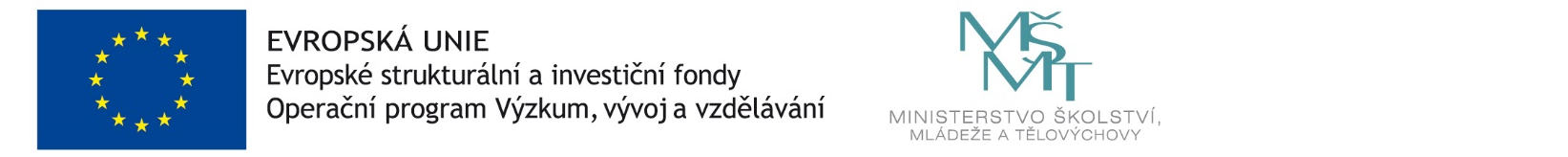 